П О С Т А Н О В Л Е Н И Е	В соответствии с Положением о наградах и почетных званиях Петропавловск-Камчатского городского округа от 24.07.2008 № 51-нд,     Решением Городской Думы Петропавловск-Камчатского городского округа от 01.06.2011 № 395-нд «О представительских расходах и расходах, связанных с приобретением подарочной и сувенирной продукции в Городской Думе Петропавловск-Камчатского городского округа»,     ПОСТАНОВЛЯЮ:за многолетний добросовестный труд в сфере образования, высокий уровень профессионализма, большой личный вклад в совершенствование материально-технической базы образовательного учреждения и  в честь 70-летия со дня рождения  наградить Почетной грамотой Главы Петропавловск-Камчатского городского округа (в рамке) Скоробогатову Евгению Григорьевну, заместителя директора по административно-хозяйственной части муниципального автономного общеобразовательного учреждения «Средняя общеобразовательная школа № 33 с углублённым изучением отдельных предметов» Петропавловск-Камчатского городского округа.        ГлаваПетропавловск-Камчатскогогородского округа                                                                           К.Г. Слыщенко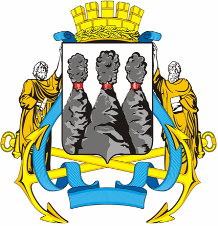 ГЛАВАПЕТРОПАВЛОВСК-КАМЧАТСКОГОГОРОДСКОГО ОКРУГА2 сентября 2013 г. № 119О награждении Почетной грамотой Главы Петропавловск-Камчатского городского округа Скоробогатовой Е.Г.